POLLING PLACE LOCATIONS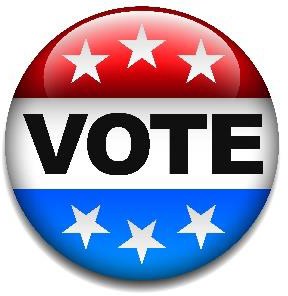 Residents of District 1 (Greenridge and Ashland areas) Vote at Ashland Presbyterian Church		Located at 33 E. Evesham Road Residents of District 2 (Kirkwood/Carriagebrooke Farm areas) Vote at the Kirkwood Fire Station		Located at 2002 Burnt Mill Road 
Residents of District 3 (Alluvium Woods area) Vote at Lions Lake Community Center
		Located at 100 Dutchtown RoadResidents of District 4 (Echelon Towers and La Bonne Vie areas) Vote at Former Macy’s Court
		Located at 2120 Voorhees Town Center
Residents of District 5 (Three Pond and Franklin Square areas) Vote at Town Hall
		Located at 2400 Voorhees Town CenterResidents of District 6 (Portion of Sturbridge Lakes and Woodbrook areas) Vote at the School		Administration Building Located at 329 Route 73Residents of District 7 (Lost Tree and Staffordshire) Vote at the Centennial Mill Community Center		Located at 35 Alyce LaneResidents of District 8 (Main Street Estates area) Vote at the Kresson Fire Station 		Located at 423 Cooper RoadResidents of District 9 (Devonshire, Lake Villa, Elm Tree and Alluvium Lakes areas) Vote at the School 			Administration Building Located at 329 Route 73Residents of District 10 (Alluvium area) Vote at Lions Lake Community Center		Located at 100 Dutchtown RoadResidents of District 11 (Part of Sturbridge Lakes) Vote at the Hampton Inn 		Located at 320 Route 73Residents of District 12 (Ashland Terrace, Woodcrest, Staffordshire) Vote at Town Hall 			Located at 2400 Voorhees Town CenterResidents of District 13 (Avian) Vote at the Lions Lake Community Center 		Located at 100 Dutchtown RoadResidents of District 14 (Rainwood area) Vote at School Administration Building 		Located at 329 Route 73Residents of District 15 (Beagle Club, Woodland Glen, Laurie Drive areas) Vote at Lions Lake 				Community Center Located at 100 Dutchtown RoadResidents of District 16 (Sturbridge Estates and Sturbridge Woods areas) Vote at the Hampton Inn 			Located at 320 Route 73Residents of District 17 (Centennial Mill area) Vote at the Centennial Mill Community Center		Located at 35 Alyce LaneResidents of District 18 (Village Apartments, The Vista, and portions of Victoriana areas) Vote at 			Former Macy’s Court Located at 2120 Voorhees Town CenterResidents of District 19 (Staffordshire and Traditions areas) Vote at Former Macy’s Court
		Located at 2120 Voorhees Town Center